Publicado en Madrid el 29/06/2017 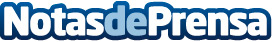 El crecimiento de Internet y la función de los hosting: TodoHosting.comLos usuarios que utilizan la web pueden acceder a más de 1 billón de páginas que existen, y sin duda, tener una página web es la entrada a esta vidriera virtual que permite una exposición las 24 horas del día. Todas aquellas personas que quieren tener su propio sitio, necesitan en comienzo un dominio y un servicio de hosting. Este último, es el servicio que les permite a los usuarios alojar su sitio en la webDatos de contacto:Vincenzzo MorettiNota de prensa publicada en: https://www.notasdeprensa.es/el-crecimiento-de-internet-y-la-funcion-de-los_1 Categorias: E-Commerce http://www.notasdeprensa.es